Об утверждении плана мероприятий по поэтапному внедрению Всероссийского физкультурно-спортивного комплекса «Готов к труду и обороне» (ГТО) в Яльчикском районе Чувашской Республики 	Во исполнение постановления Кабинета Министров Чувашской Республики от 30.10.2014 г.  №370 «О мерах по реализации Указа Президента Российской Федерации от 24 марта 2014 г. № 172 «О Всероссийском физкультурно-спортивном комплексе «Готов к труду и обороне» (ГТО) администрация Яльчикского района Чувашской Республики п о с т а н о в л я е т:Утвердить прилагаемый план мероприятий по поэтапному внедрению Всероссийского физкультурно-спортивного комплекса «Готов к труду и обороне» (ГТО) в Яльчикском районе Чувашской Республики. Контроль за выполнением настоящего данного постановления возложить на первого заместителя главы администрации – начальника отдела образования и молодежной политики администрации Яльчикского района Чувашской Республики.Глава администрацииЯльчикского района						                  Н.П. МиллинЧёваш РеспубликиЕлч.к район.Елч.к районадминистраций.ЙЫШЁНУ  2015=. июл.н 31-м.ш. № 372Елч.к ял.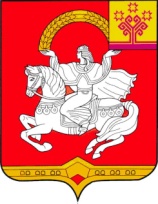 Чувашская  РеспубликаЯльчикский районАдминистрация Яльчикского районаПОСТАНОВЛЕНИЕ              «31»  июля  2015 г. № 372село Яльчики